Anmeldeformular10. DelegiertenversammlungFreitag, 23. August 2024NeuchâtelAnmeldeschluss:	31. Juli 2024 	an Bernard Cattin, Vignes 25, 2068 HauteriveTelefon : 079 435 06 14 	bernard.cattin@gmail.comGruppe  Nr. ………………………………….……………….	Gruppenpräsident …………………………………………….Name ……………………………………………………………	Vorname ……………………………………………………………E-Mail …………………………………….…………….………	Telefon …………………………………..………………………….Delegiertenversammlung, Apéro, Mittagessen	CHF 80.-- 	zu bezahlen bis 31.07.2024Teilnehmer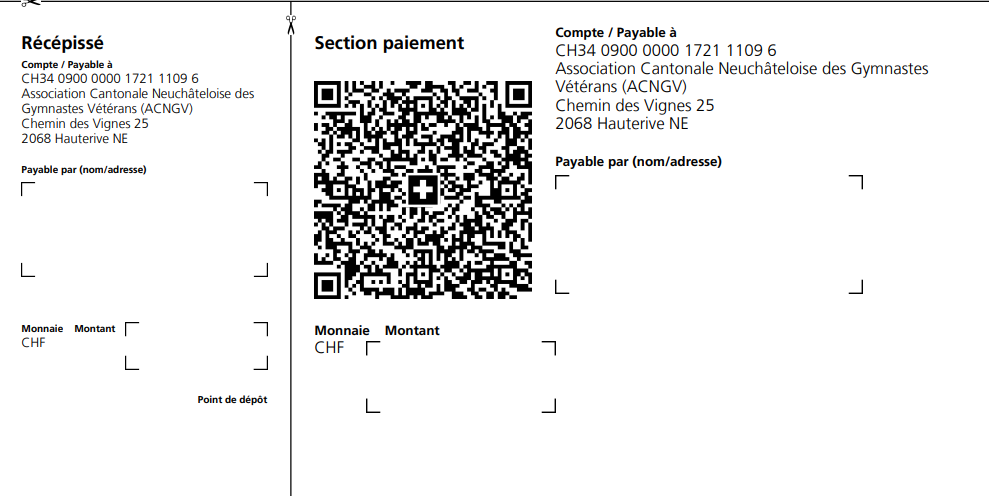 NameVornameOrt